Impact of revisions of states of expression of existing characteristics in the revision of Test Guidelines Document prepared by the Office of the UnionDisclaimer:  this document does not represent UPOV policies or guidance	The Technical Working Party for Fruit Crops (TWF), at its forty-seventh session in Angers, France, from November 14 to 18, 2016, agreed to discuss the item “Impact of revisions of states of expression of existing characteristics in the revision of Test Guidelines” at its next session (see document TWF/47/25 “Report”, paragraph 127).	The presentations made at the forty-eighth session of the TWF under this agenda item will be published as an addendum to this document.[End of document]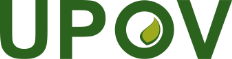 EInternational Union for the Protection of New Varieties of PlantsTechnical Working Party for Fruit CropsForty-Eighth Session
Kelowna, British Columbia, Canada, September 18 to 22, 2017TWF/48/10Original:  EnglishDate:  August 9, 2017